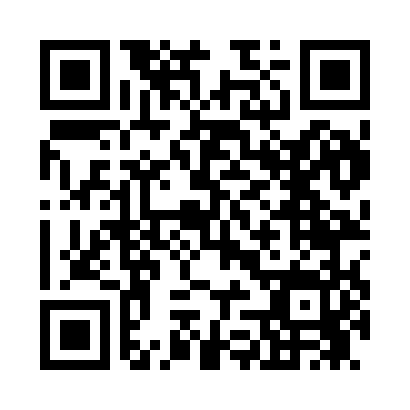 Prayer times for Westbrookville, New York, USAMon 1 Jul 2024 - Wed 31 Jul 2024High Latitude Method: Angle Based RulePrayer Calculation Method: Islamic Society of North AmericaAsar Calculation Method: ShafiPrayer times provided by https://www.salahtimes.comDateDayFajrSunriseDhuhrAsrMaghribIsha1Mon3:475:291:025:048:3610:172Tue3:485:291:025:048:3610:173Wed3:495:301:035:048:3510:164Thu3:495:301:035:048:3510:165Fri3:505:311:035:048:3510:156Sat3:515:311:035:048:3510:157Sun3:525:321:035:048:3410:148Mon3:535:331:035:048:3410:139Tue3:545:331:045:048:3310:1310Wed3:555:341:045:048:3310:1211Thu3:565:351:045:048:3310:1112Fri3:575:361:045:048:3210:1013Sat3:585:361:045:048:3110:0914Sun4:005:371:045:048:3110:0815Mon4:015:381:045:048:3010:0716Tue4:025:391:045:048:3010:0617Wed4:035:401:045:048:2910:0518Thu4:045:411:055:048:2810:0419Fri4:065:411:055:048:2710:0320Sat4:075:421:055:048:2710:0221Sun4:085:431:055:038:2610:0122Mon4:095:441:055:038:259:5923Tue4:115:451:055:038:249:5824Wed4:125:461:055:038:239:5725Thu4:135:471:055:028:229:5526Fri4:155:481:055:028:219:5427Sat4:165:491:055:028:209:5328Sun4:185:501:055:028:199:5129Mon4:195:511:055:018:189:5030Tue4:205:521:055:018:179:4831Wed4:225:531:055:018:169:47